					                  Mipolam Troplan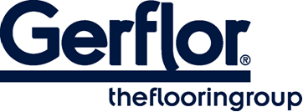 MIPOLAM TROPLAN é um pavimento vinílico homogéneo calandrado e prensado em placas de 2m, com uma espessura de 2mm e um peso ≤ 3300g.O design direcional com cor de espessura total está disponível em 18 referências com um belo acabamento mate.Este pavimento é adequado para áreas de tráfego médio a elevado e facilita as juntas entre pavimento e parede, ângulos e tratamentos de soldadura. O pavimento está equipado com Evercare ™, um tratamento de superfície patenteado obtido por reticulação a laser UV que oferece a melhor resistência química aos principais produtos utilizados no ambiente sanitário, como Betadine, eosina, soluções hidroalcoólicas, facilitando a manutenção e a longa vida útil do pavimento. Este tratamento evita a aplicação de qualquer emulsão acrílica durante toda a vida útil do produto. É composto por 45% de minerais, 22% de material inesgotável e pelo menos 25% de reciclagem 100% controlada. Não contém formaldeído, metais pesados, CMR 1 e 2 ou vPvB (muito persistente e muito bioacumulável) ou PBT (persistente, bioacumulável e tóxico) e está em conformidade com o REACH. De acordo com a norma ISO 21702, o Mipolam Troplan tem atividade antiviral contra os coronavírus humanos: reduz o número de vírus em 99,7% após 2h00. De acordo com a norma ISO 22196, o Mipolam Symbioz tem uma atividade antibacteriana contra E. coli, S. aureus e MRSA de 99% após 24h00.O Mipolam Troplan é 100% reciclável.As emissões de COV após 28 dias (ISO 16000-6) estão abaixo dos níveis de deteção com <10 μg/m3 e este produto é classificado como A+ (melhor da classe). O MIPOLAM TROPLAN é 100% isento de ftalatos.O pavimento é antiestático (<2kV), a sua indentação residual é ≤ 0,03 mm. O pavimento está em conformidade com a norma EN ISO 10581, tem um teor de ligante do tipo II, é adequado para áreas de tráfego pesado e tem uma resistência ao fogo Bfl-s1.